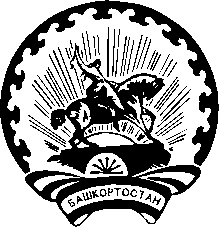  Р Е Ш Е Н И Е28 июля 2021 года                                                                     № 19/2 – 5    с. АрхангельскоеО регистрации Киселева Д.А., выдвинутого кандидатом в депутаты Совета сельского поселения Бакалдинский сельсовет муниципального района Архангельский район Республики Башкортостан                         двадцать восьмого созыва по одномандатному избирательному округу №2  Башкирским республиканским отделением Политической Партии                                                       «КОММУНИСТИЧЕСКАЯ ПАРТИЯ РОССИЙСКОЙ ФЕДЕРАЦИИ»	Проверив соответствие порядка выдвижения Киселева Дмитрия Андреевича кандидатом в депутаты Совета сельского поселения Бакалдинский сельсовет муниципального района Архангельский район Республики Башкортостан двадцать восьмого созыва, а также документы, представленные кандидатом, требованиям Кодекса                                     Республики Башкортостан о выборах, в соответствии со статьями 40, 46.1, 48, 51 Кодекса Республики Башкортостан о выборах территориальная избирательная комиссия муниципального района Архангельский район Республики Башкортостан, на которую постановлениями                          Центральной избирательной комиссии Республики Башкортостан от 10 декабря 2020 года №164/134-6 и №164/196-6 возложены полномочия избирательных комиссий муниципальных образований муниципального района Архангельский район Республики Башкортостан, решила:1.Зарегистрировать Киселева Дмитрия Андреевича, 31 мая 1985 года рождения, образование высшее, работающего начальником караула 63 Пожарно-спасательной части по охране с. Архангельское и Архангельского района 14 пожарно-спасательного отряда ФПС ГПС Главного управления МЧС России по Республике Башкортостан, проживающего в селе Архангельское муниципального района Архангельский район Республики Башкортостан, выдвинутого Башкирским    республиканским    отделением    Политической Партии «КОММУНИСТИЧЕСКАЯ ПАРТИЯ РОССИЙСКОЙ ФЕДЕРАЦИИ», кандидатом в депутаты Совета сельского поселения Бакалдинский сельсовет муниципального района Архангельский район Республики Башкортостан двадцать восьмого созыва по одномандатному избирательному округу №2.        Дата и время регистрации «28» июля 2021 года в ____ час. ____ мин.       2.Выдать зарегистрированному кандидату Киселеву Дмитрию Андреевичу удостоверение установленного образца.       3.Разместить настоящее решение территориальной избирательной комиссии в разделе ТИК официального сайта органов местного самоуправления муниципального района Архангельский район                   Республики Башкортостан.Председатель						М.Г. Габитов 	Секретарь							Л.М. Желтова территориальная избирательная комиссия муниципального района архангельский район республики башкортостан БАШҠОРТОСТАН РЕСПУБЛИКАҺЫАРХАНГЕЛ РАЙОНЫ МУНИЦИПАЛЬ РАЙОН ТЕРРИТОРИАЛЬ ҺАЙЛАУ КОМИССИЯҺЫ